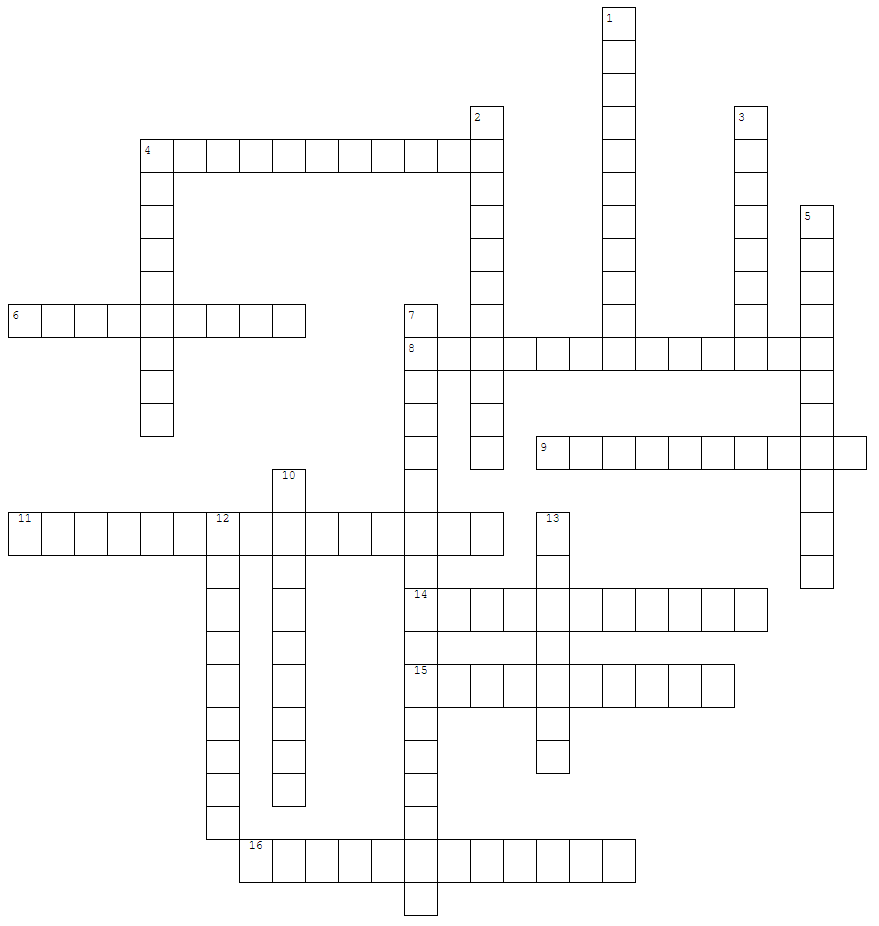 Hoeveel keer komen de letters voor in de puzzel (één puzzel)?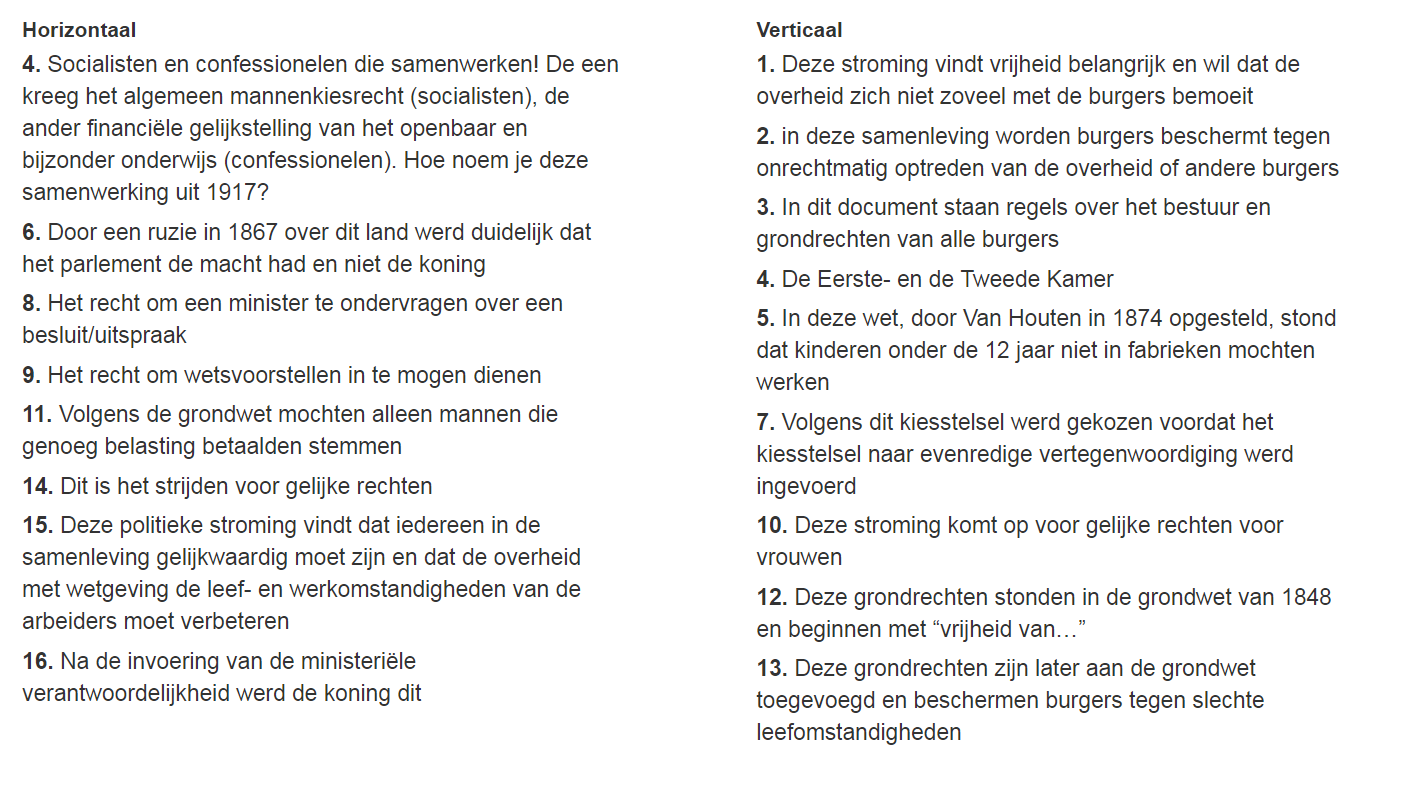 Antwoorden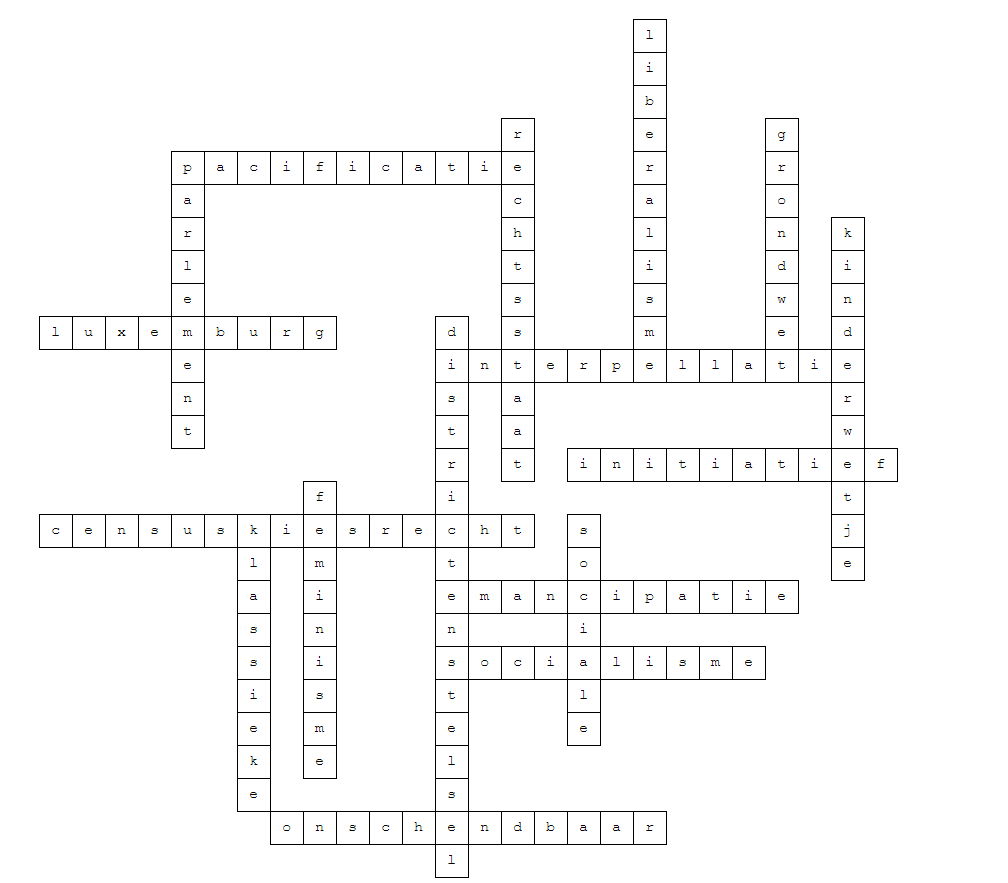 LetterHoeveel keer komt hij voor?PMOLetterHoeveel keer komt hij voor?P3M6O4